Інформація про дисципліну вільного вибору студентаНазва дисципліниАдитивні технології виробництва (3D-друк)Адитивні технології виробництва (3D-друк)Семестр66КафедраПрикладної механіки і комп’ютерно-інтегрованих технологійПрикладної механіки і комп’ютерно-інтегрованих технологійФакультетФакультет комп’ютерно-інтегрованих технологій, мехатроніки і робототехнікиФакультет комп’ютерно-інтегрованих технологій, мехатроніки і робототехнікиКороткий опис дисципліни В ході вивчення дисципліни  розглядаються сучасні адитивні технології, технології швидкого прототипування, способи та принципи друку 3D- друку. Значна увага приділяється сучасним 3D-принтерам, а також матеріалам для друку - полімерам, металам, композитам, тканинам, харчовим та біоматеріалам. Вивчаються обливості систем створення комп’ютерних прототипів в передових системах автоматизованого проектування. Solidworks, Autodesk Inventor, Fusion 360 та ін., а також програми підготовки (слайсери) та менеджери 3D-друку та їх можливості щодо забезпечення необхідної якості друкованих деталей. Вивчаються можливості 3D-сканування, самовідтворення та перспективні напрямки розвитку адитивних технологій.  В ході вивчення дисципліни  розглядаються сучасні адитивні технології, технології швидкого прототипування, способи та принципи друку 3D- друку. Значна увага приділяється сучасним 3D-принтерам, а також матеріалам для друку - полімерам, металам, композитам, тканинам, харчовим та біоматеріалам. Вивчаються обливості систем створення комп’ютерних прототипів в передових системах автоматизованого проектування. Solidworks, Autodesk Inventor, Fusion 360 та ін., а також програми підготовки (слайсери) та менеджери 3D-друку та їх можливості щодо забезпечення необхідної якості друкованих деталей. Вивчаються можливості 3D-сканування, самовідтворення та перспективні напрямки розвитку адитивних технологій. Мета і ціль дисципліниМетою вивчення дисципліни є ознайомлення студентів з сучасними адитивними технологіями швидкого виготовлення твердотільних копій на основі їх віртуальних прототипів 3D-друк. Ціллю вивчення дисципліни є вивчення технологій швидкого прототипіювання 3D-друк, 3D-сканування та сучасних системам 3D-моделювання.Метою вивчення дисципліни є ознайомлення студентів з сучасними адитивними технологіями швидкого виготовлення твердотільних копій на основі їх віртуальних прототипів 3D-друк. Ціллю вивчення дисципліни є вивчення технологій швидкого прототипіювання 3D-друк, 3D-сканування та сучасних системам 3D-моделювання.Результати навчання (навички, що отримує студент після курсу)В результаті вивчення дисципліни студент отримає навички роботи з сучасними конструкціями систем для 3D-друку, які працюють за технологіями пошарового вирощування деталей (Fused Deposition Modeling) та зможе моделювати комп’ютерні прототипи в CAD-системах: Solidworks, Autodesk Inventor, Fusion 360.На основі побудованих прототипів студент зможе використовувати програми-слайсери і менеджери друку типу Slic3r, Cura, Pronterface, управляти режимами роботи та, відповідно, якістю отриманих деталей з  полімерів ABS, PLA, нейлону, армованих металом пластиків, ознайомиться з технологіями 3D-сканування, перспективними напрямками розвитку адитивних технологій, RepRap самовідтворюваних систем.В результаті вивчення дисципліни студент отримає навички роботи з сучасними конструкціями систем для 3D-друку, які працюють за технологіями пошарового вирощування деталей (Fused Deposition Modeling) та зможе моделювати комп’ютерні прототипи в CAD-системах: Solidworks, Autodesk Inventor, Fusion 360.На основі побудованих прототипів студент зможе використовувати програми-слайсери і менеджери друку типу Slic3r, Cura, Pronterface, управляти режимами роботи та, відповідно, якістю отриманих деталей з  полімерів ABS, PLA, нейлону, армованих металом пластиків, ознайомиться з технологіями 3D-сканування, перспективними напрямками розвитку адитивних технологій, RepRap самовідтворюваних систем.Перелік темОгляд сучасних адитивних технологій. Технології швидкого прототипування. Способи та принципи друку. Стереолітографія. Селективне лазерне спікання. Моделювання плавленням. Струменева полімеризація.Сучасні конструкції систем 3D-друку. Системи з пощаровим вирощуванням деталей Fused Deposition Modeling.3D-матеріали для друку. Полімери, метали, композити, тканини, біоматеріали.Особливості систем створення комп’ютерних прототипів. Системи автоматизованого проектування. Solidworks, Autodesk Inventor, Fusion 360 та ін.Програми підготовки (слайсери) та менеджери 3D-друку.Забезпечення якості друкованих деталей. 3D-сканування.Перспективні напрямки розвитку адитивних технологій. Самовідтворення. RepRap (Replicating Rapid Prototyper).Огляд сучасних адитивних технологій. Технології швидкого прототипування. Способи та принципи друку. Стереолітографія. Селективне лазерне спікання. Моделювання плавленням. Струменева полімеризація.Сучасні конструкції систем 3D-друку. Системи з пощаровим вирощуванням деталей Fused Deposition Modeling.3D-матеріали для друку. Полімери, метали, композити, тканини, біоматеріали.Особливості систем створення комп’ютерних прототипів. Системи автоматизованого проектування. Solidworks, Autodesk Inventor, Fusion 360 та ін.Програми підготовки (слайсери) та менеджери 3D-друку.Забезпечення якості друкованих деталей. 3D-сканування.Перспективні напрямки розвитку адитивних технологій. Самовідтворення. RepRap (Replicating Rapid Prototyper).Система оцінювання (як розподіляється 100 балів за курс)Студент отримує до 20 балів за відвідування лекцій та до 10 балів за успішне виконання кожного практичного завдання. 20 + 8*10=100 балівСтудент отримує до 20 балів за відвідування лекцій та до 10 балів за успішне виконання кожного практичного завдання. 20 + 8*10=100 балівЛектор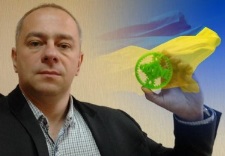 Громовий О.А., к.т.н.,  доцент кафедри прикладної механіки і комп’ютерно-інтегрованих технологій, декан факультету комп’ютерно-інтегрованих технологій, мехатроніки і робототехнікиВикладає на ФКІТМР дисципліни: «Інформатика», «Мови програмування в механіці технічних систем: С++; С#», «Системи комп’ютерної матеріалізації виробів», «Технічне програмування».Форма контролюЗалікЗалік